Graphs of Exponential Functions InvestigationYou may use your graphing calculator to help you with your sketchesOn the same set of axes, sketch the following functions:		b. 	c. 	d. 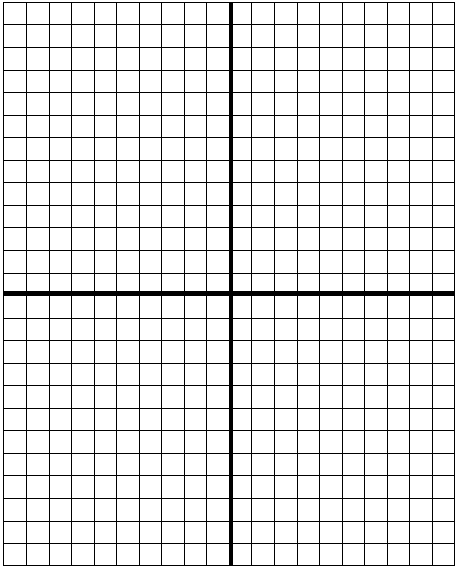 These functions are all members of the family What effect does changing b have on the shape of the graph?What is the y-intercept of each graph?What is the horizontal asymptote of each graph?On the same set of axes, sketch the following functions:		b. 		c. 	These functions are all members of the family , where d is a constantWhat effect does changing d have on the position of the graph?What effect does changing d have on the shape of the graph?What is the horizontal asymptote of each graph?What is the horizontal asymptote of To graph  from  what transformation is used?On the same set of axes, sketch the following functions:		b. 	c. 	c. These functions are all members of the family What effect does changing c have on the position of the graph?What effect does changing c have on the shape of the graph?What is the horizontal asymptote of each graph?What is the horizontal asymptote of To graph  from  what transformation is used?On the same set of axes, sketch the following functions:		b. What is the y-intercept of each graph?What is the horizontal asymptote of each graph?What transformation moves   to  ?On the same set of axes, sketch the following functions:		b. 		c. 	e. 		f. These functions are all members of the family What effect does changing c have on the position of the graph?What effect does changing c have on the shape of the graph?What is the horizontal asymptote of each graph?What is the horizontal asymptote of To graph  from  what transformation is used?In general, fill out the following:For the general exponential function b controls________________________________________________________________c controls________________________________________________________________d controls________________________________________________________________y = d is ___________________________________________________________________For each of the following state if they are increasing or decreasing and draw the shape of the graphif , the function is _________________________if , the function is _____________________if , the function is _________________________if , the function is ______________________Draw freehand sketches of the following pairs of graphs using your observations: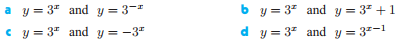 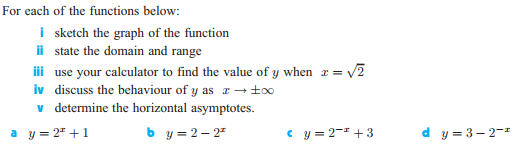 